Учреждение образования «Гродненский государственный университет имени Янки Купалы»Кафедра социологии и специальных социологических дисциплин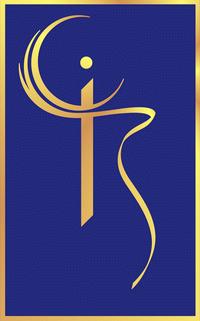 X РЕСПУБЛИКАНСКАЯ СТУДЕНЧЕСКАЯНАУЧНО-ПРАКТИЧЕСКАЯ КОНФЕРЕНЦИЯ  «Социологические чтения – 2016»24 марта 2016 годаОРГКОМИТЕТ КОНФЕРЕНЦИИКозловская Наталья Владимировна, заведующий кафедрой социологии и специальных социологических дисциплин, кандидат исторических наук, доцент – председатель.Богуш Татьяна Александровна, кандидат социологических наук, доцент – сопредседатель.Мысливец Николай Леонтьевич, заместитель декана факультета довузовской подготовки, кандидат социологических наук, доцент – член оргкомитета.Кергет Игорь Леонидович, старший преподаватель кафедры социологии и специальных социологических дисциплин – член оргкомитета.Цюхай Марина Владимировна, старший преподаватель кафедры социологии и специальных социологических дисциплин – член оргкомитета.Гаврилик Оксана Николаевна, преподаватель-стажёр кафедры социологии и специальных социологических дисциплин – член оргкомитета.Сульжицкий Илья Станиславович, преподаватель-стажёр кафедры социологии и специальных социологических дисциплин – член оргкомитета.Шевко Роман Владимирович, преподаватель-стажёр кафедры социологии и специальных социологических дисциплин, специалист по менеджменту качества отдела менеджмента качества – член оргкомитета.Неделевская Илона, студентка 2 курса специальности «Социология» – член оргкомитета.Нарбут Марк, студент 3 курса специальности «Социология» – член оргкомитета.Уважаемые коллеги!Кафедра социологии и специальных социологических дисциплин приглашает студентов, магистрантов и аспирантов принять участие вX Республиканской студенческой научно-практической конференции «Социологические чтения – 2016»Направления работы конференции:Социально-экономические аспекты развития белорусского обществаСоциальный порядок и безопасность в «обществе риска»Социальные технологии управленияСовременная молодёжь и её ценностиРелигия и межконфессиональные отношенияОбразование в XXI в.Социальные девиации в современном обществеЭкологическое направление в социологическом дискурсеИсследование семьи и гендерных  отношений в социологииСоциология и демографияКультурное разнообразие и межкультурная коммуникация в современном миреЯзыки конференции – русский, белорусский.Место проведения конференции: г.Гродно, ул.Октябрьская, 5, факультет истории, коммуникации и туризма ГрГУ им.Я.Купалы.Порядок представления материаловЗаявки на участие в конференции и материалы выступления принимаются до 14 марта 2016 г. в электронном виде по адресу: grsu.sociology@mail.ru                         Организационный взнос для участников конференции:      40 000 бел.рублей. Расчетный счет: ОАО «АСБ Беларусбанк»           г.Гродно, ф-л 400, МФО 152101752, УНН 500037559, р/с 3 632 900 004 021 Получатель: ГрГУ. Назначение платежа: оргвзнос «Соцчтения 2016».DVD-диск с научными докладами участников конференции будет издан до начала работы конференции.Электронная версия сборника будет размещена на сайте факультета.   Оргкомитет оставляет за собой право отбора материалов для публикации. Материалы, не соответствующие тематике конференции или оформленные не в соответствии с требованиями, рассматриваться не будут.Проезд, питание и проживание участников конференции осуществляется за счёт командирующей организации.Требования к оформлению материалов:Объем – до 5 полных страниц текста (с учётом списка литературы), формат А4, Arial Narrow, шрифт 12 рt, через 1 интервал. Поля со всех сторон 20 мм. Абзацный отступ 0,8 см.В левом верхнем углу указывается индекс УДК. На следующей строке по центру – инициалы и фамилия автора полужирным шрифтом. На следующей строке по центру прописными буквами полужирным шрифтом печатается заглавие доклада. Далее через строку – текст.Образец оформления материалов:УДК ….И.В. НестеровичЦенностные ориентации студенческой молодёжиТекст текст текст текст текст текст текст текст текст текст текст текст текст текст текст текст текст текст текст [1, с. 10]. Текст текст текст текст текст текст текст текст текст текст текст текст текст текст.  Список источников и литературы1. ………………2. ………………Список источников и литературы представляется в конце текста через строку. Ссылки указываются в тексте в квадратных скобках, например: [1, с. 15].  Библиографическое описание соответствует правилам       ГОСТ 7.1-2003. Ссылка на правила: http://vak.org.by/index.php?go=Files&in=view&id=2Резюме размещается после списка литературы через строку на русском и английском языках.После резюме размещаются:Сведения об авторе: ФИО полностью, курс, специальность, учебное заведение.Сведения о научном руководителе: ФИО полностью, учёная степень, звание, занимаемая должность.  Контактный телефон: (8 – 0152) 77 32 57 – кафедра социологии и специальных социологических дисциплин, Гаврилик Оксана Николаевна. E-mail: grsu.sociology@mail.ru